Equipment and Instruments RestraintHalter and Lead rope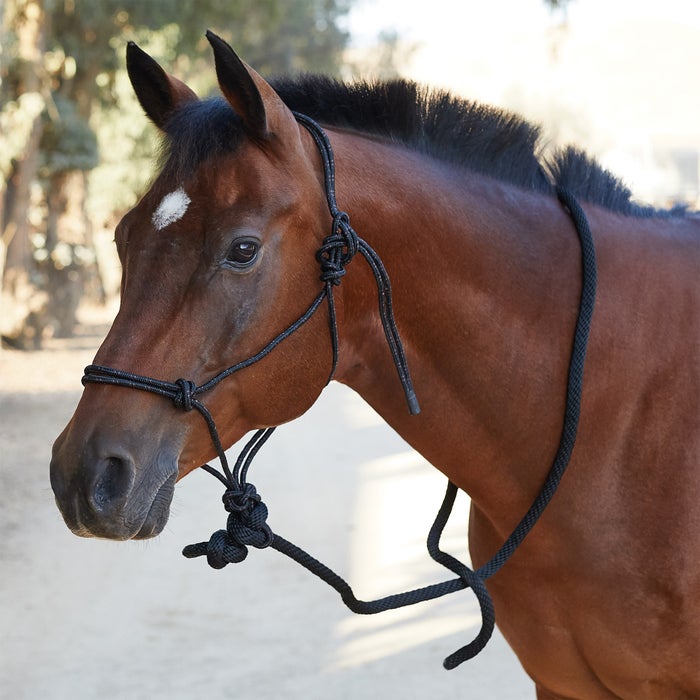 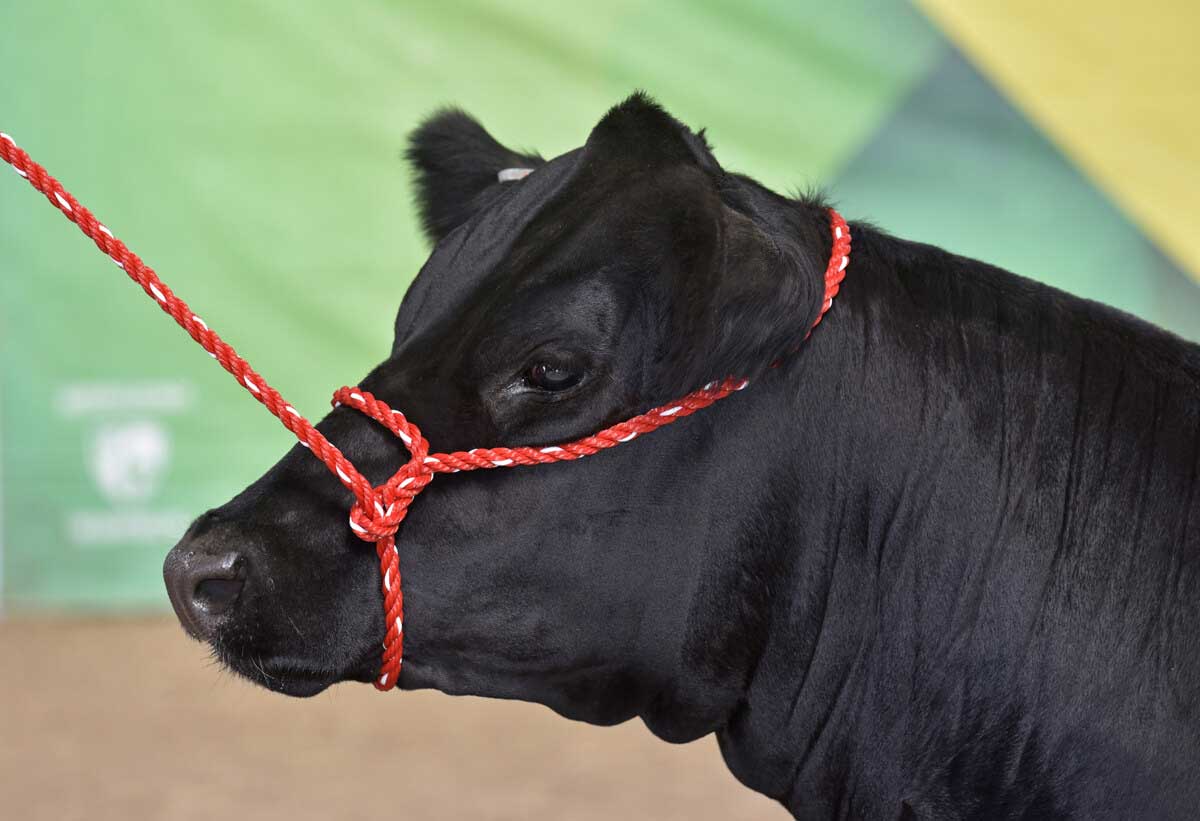 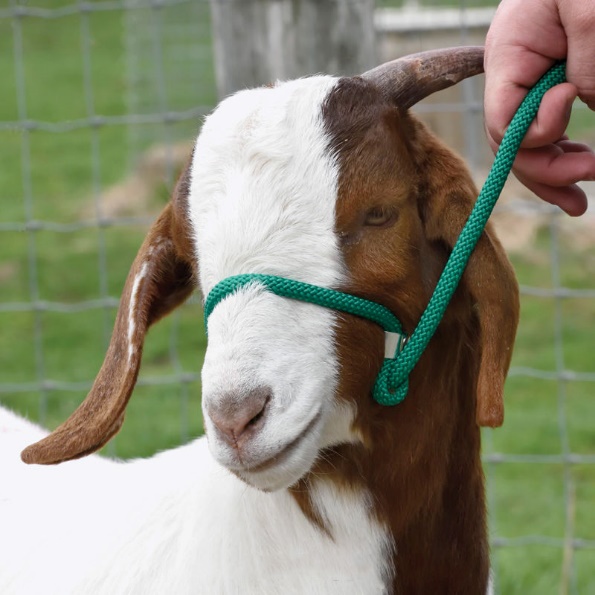 Chute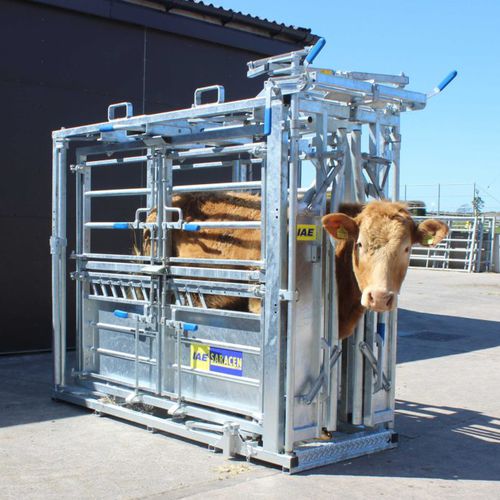 Stanchion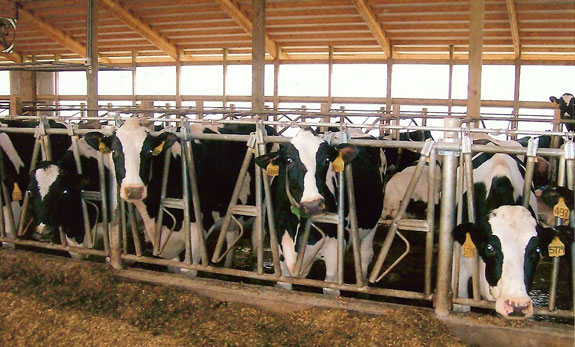 Nose tong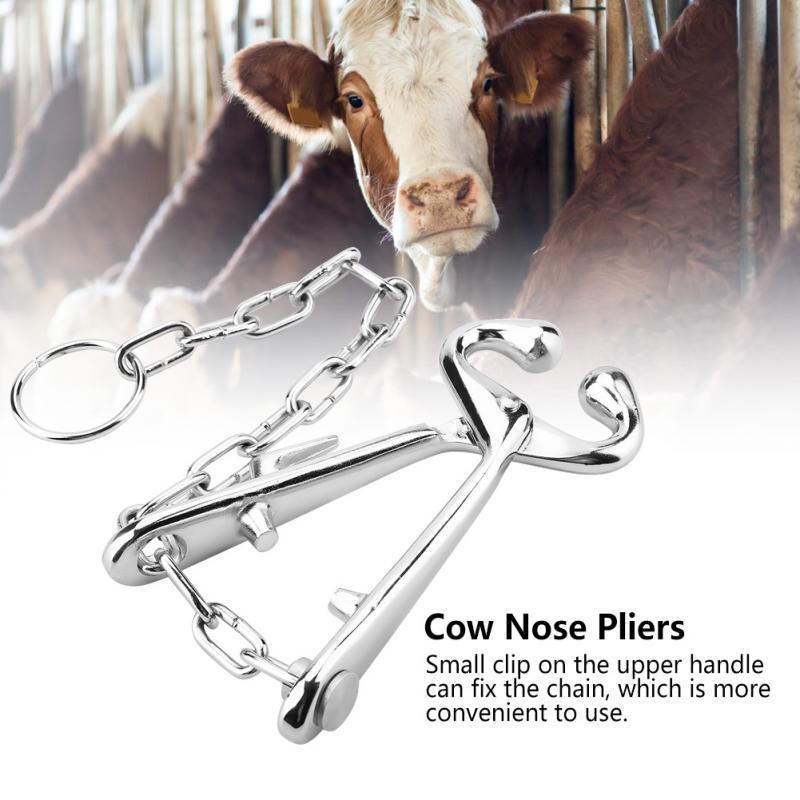 Physical ExaminationThermometer StethoscopePenlightStrip cup test materials (strip cup)California mastitis test materials (paddle, reagent, iodine solution)Sample cups for urine, milk and faeces (if necessary)Test tubes for blood collection and needle and syringes (if necessary)Nerve BlocksNeedles and syringes Alcohol swabsSpecial InstrumentsDoyen (Pean) Intestinal forcepsAn atraumatic instrument used in intestinal surgical procedures to grasp intestines and temporarily occlude lumen.Designed with characteristic long, boned jaws and short shanks and have fine longitudinal serrations along the length of the gripping surface. )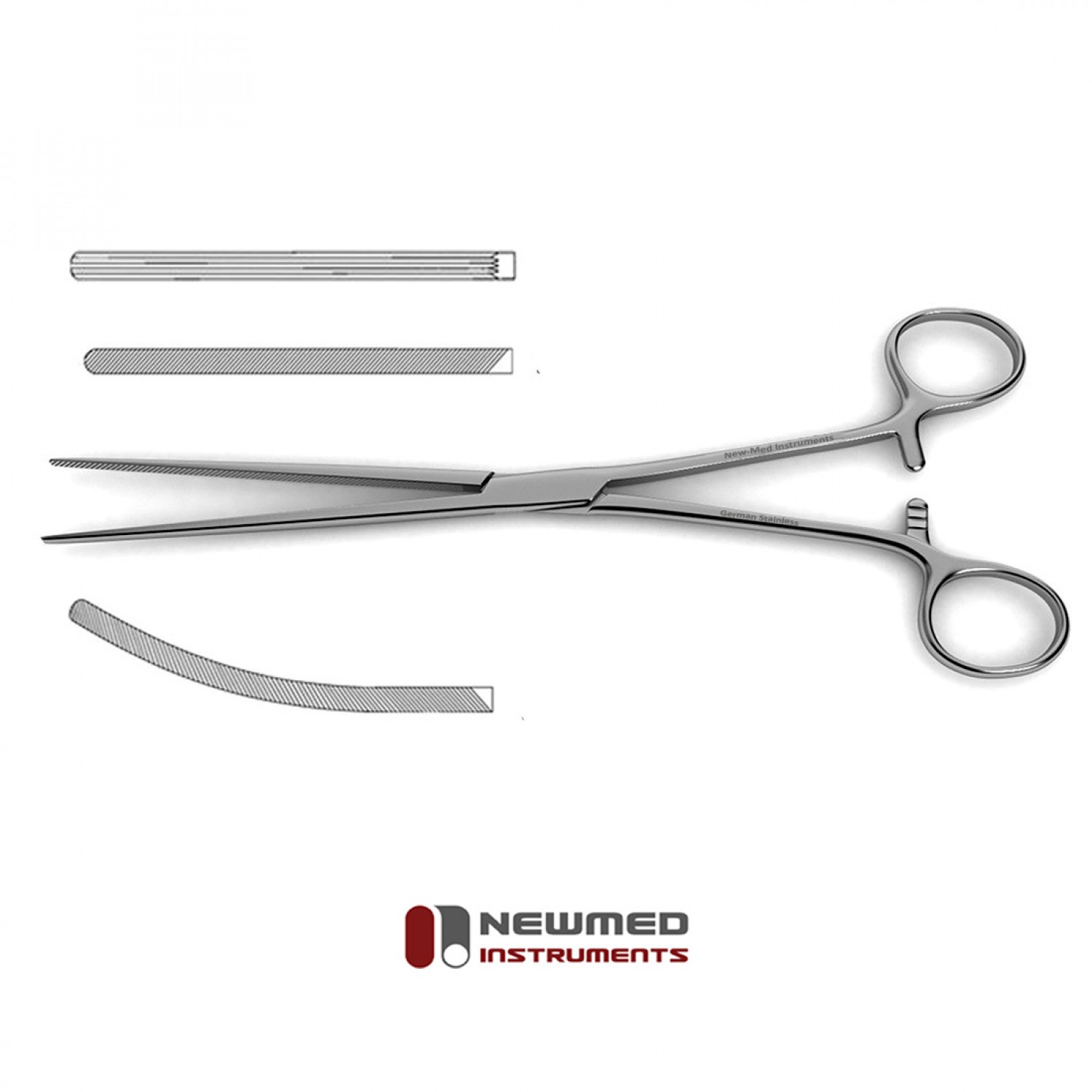 Rectal Rings:Used for rectal prolapse repairs in calves, pigs, sheep and goats.Used where tube is inserted into rectum in order to tie off prolapse next to body with either elastrator ring or umbilical tape being used to secure. Prolapsed section should slough off in approximately 4-7 days.Comes in varying sizes to accommodate for different sizes of animals but the largest size as possible should be used. 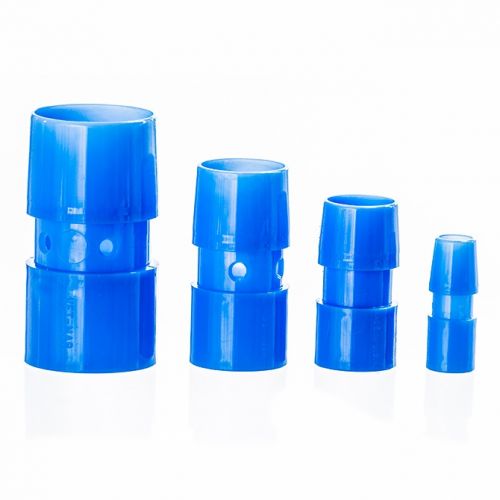 Elastrator ring:-Used for rectal ring securing.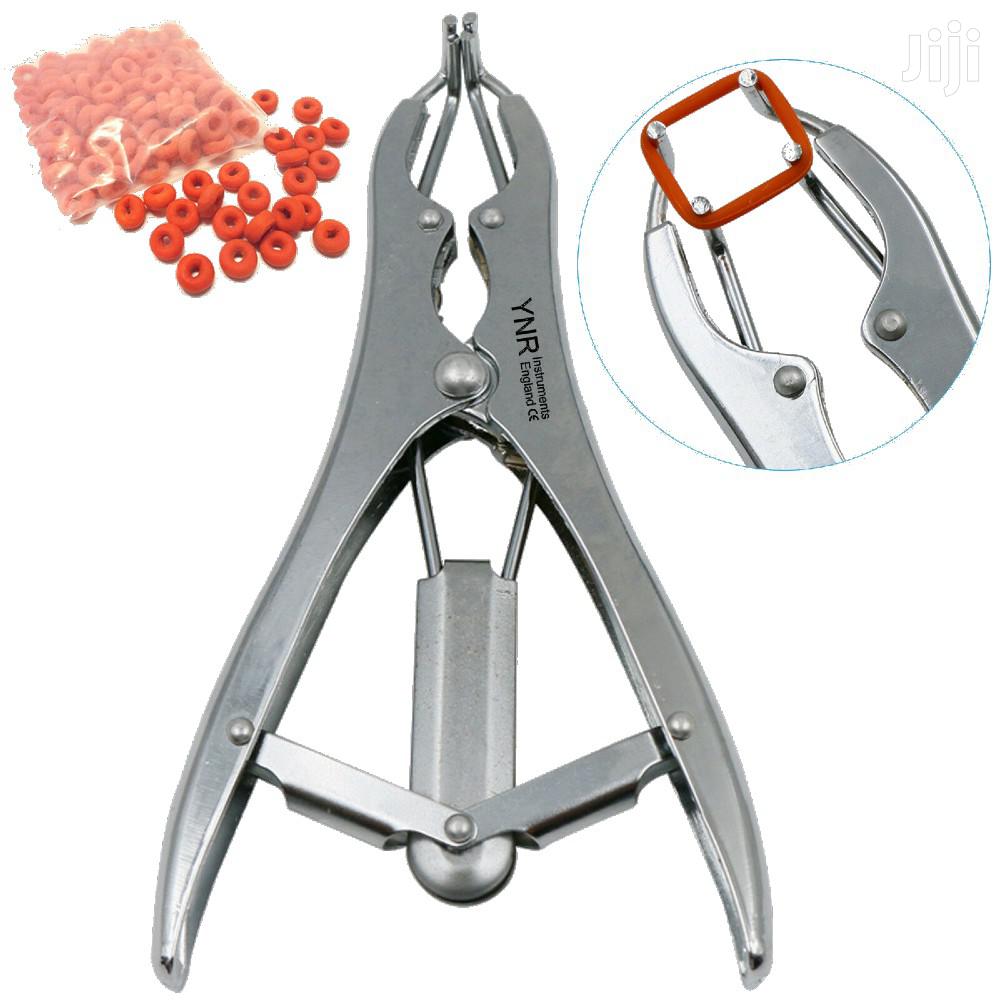 Umbilical tape:-Used for rectal ring securing.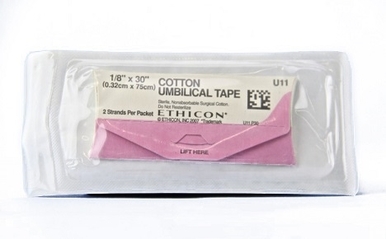 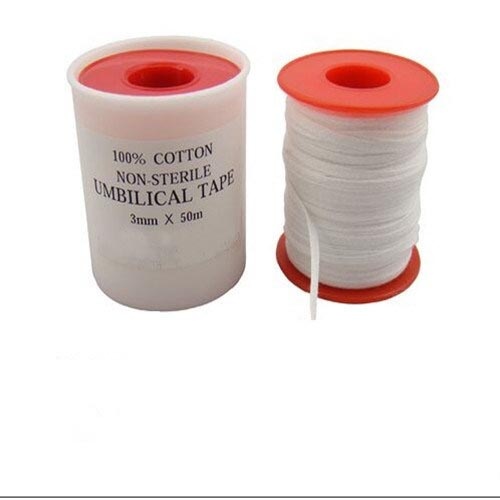 DrugsXylazine2 % LidocaineFlunixin megluminePenicillinAtropineEpinephrineTolalozineSurgical Instruments and MaterialNeedle holderHaemostats (straight, curved, mosquito, crile, Kelly)Plain tissue forceps (atraumatic compared to traumatic rat tooth forceps which can damage intestine).Suture material:3-0 Absorbable and synthetic suture material (used for mesentery of the small intestine)3-0 or 4-0 monofilament absorbable suture (minimizes trauma, reduces capillarity and bacterial colonization) Metzenbaum scissors- small (to trim necrotic or excessive tissue)Scalpel handle and bladesOtherGauzeGloves 